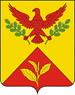 ПОСТАНОВЛЕНИЕ АДМИНИСТРАЦИИ ШАУМЯНСКОГО СЕЛЬСКОГО ПОСЕЛЕНИЯТУАПСИНСКОГО РАЙОНАот 23.10.2019 г.                                                                                      № 135с.ШаумянОб утверждении муниципальной программы «Комплексное и устойчивое развитие Шаумянского сельского поселения Туапсинского района в сфере национальной экономики, дорожного хозяйства, архитектуры, землеустройства и землепользования» на 2020 годВ соответствии с Федеральным законом от 6 октября  2003 года                         № 131-ФЗ «Об общих принципах организации местного самоуправления в Российской Федерации», постановлением администрации Шаумянского сельского поселения Туапсинского района от 22 сентября 2017  года № 63               «Об утверждении положения о Порядке определения сроков, разработки, реализации и Порядке проведения оценки эффективности  и критериев реализации  муниципальных программ Шаумянского сельского поселения Туапсинского района» постановлением администрации Шаумянского  сельского поселения Туапсинского района от 19 сентября 2019 года  № 119             «Об утверждении перечня муниципальных программ, назначения ответственных лиц за исполнение мероприятий направленных на реализацию муниципальных программ, ведения мониторинга и предоставления отчетности муниципальных программ,  реализуемых на территории Шаумянского сельского поселения Туапсинского района» п о с т а н о в л я ю:1. Утвердить муниципальную программу «Комплексное и устойчивое развитие Шаумянского сельского поселения Туапсинского района в сфере национальной экономики, дорожного хозяйства, архитектуры, землеустройства и землепользования» на 2020 год, согласно приложениям.2. Контроль за выполнением настоящего постановления оставляю за собой.3. Постановление вступает в силу с 1 января 2020 годаГлаваШаумянского сельского поселенияТуапсинского района                                                                        А.А. Кочканян                                                                                                                                      ПРИЛОЖЕНИЕ                                                                              к постановлению администрации                                                                                           Шаумянского сельского поселения                                                                         Туапсинского района                                                                         от 23.10.2019 г.  № 135Муниципальная программа «Комплексное и устойчивое развитие Шаумянского сельского поселения Туапсинского района в сфере национальной экономики, дорожного хозяйства, архитектуры, землеустройства и землепользования» в 2020 году1. Паспорт муниципальной программы «Комплексное и устойчивое развитие Шаумянского сельского поселения Туапсинского района в сфере национальной экономики, дорожного хозяйства, архитектуры, землеустройства и землепользования» в 2020 году2. Характеристика текущего состояния и прогноз развития соответствующей сферы реализации муниципальной программыОдним из приоритетов развития комплексного и устойчивого  развитие Шаумянского сельского поселения Туапсинского района в сфере национальной экономики, дорожного хозяйства, архитектуры, землеустройства и землепользования  является обеспечение комфортных условий проживания для населения.В настоящее время существуют проблемы в дорожном комплексе. Совершению происшествий способствует недостаточное освещение улично-дорожной сети, неисправное освещение, несоответствие состояния дорожного покрытия установленным нормативам (с учетом неровного покрытия и дефектов покрытия).Автомобильные дороги являются важнейшей составляющей транспортной инфраструктуры, во многом определяя возможности и темпы социально-экономического развития территории Шаумянского сельского поселения Туапсинского района.Состояние автомобильных дорог местного значения не всегда соответствует уставным требованиям. Не усовершенствование улично-дорожной сети Шаумянского сельского поселения Туапсинского района усугубляет проблемы в социальной сфере: несвоевременное оказание срочной и профилактической медицинской помощи, дополнительные потери времени и ограничения на поездки. При сокращении транспортного обслуживания населенных пунктов по автомобильным дорогам из-за ухудшения погодных условий или отсутствии автомобильных дорог жители многих населенных пунктов не имеют возможности выезда в соседние населенные пункты.Существует острая нехватка средств на строительство, реконструкцию, ремонт и содержание дорог местного значения.Указанные проблемы обусловливают необходимость решения их программными методами, что снизит риск возникновения ДТП, обусловленного дорожными условиями, путем реализации мероприятий, направленных на повышение безопасности дорожного движения на улично-дорожной сети поселения.В рамках полномочий администрации необходимо обеспечивать полный и качественный учет всех земельных участков, относимых к муниципальной собственности поселения, землепользователей, землевладельцев, арендаторов, формирование земельных участков, собственность на которые не разграничена, расположенных на территории Шаумянского сельского поселения Туапсинского района. В результате выполнения мероприятий будет эффективно использовано муниципальное имущество и земельные участки, находящееся в муниципальной собственности поселения.Малое и среднее предпринимательство обладает стабилизирующим фактором для экономики — это гибкость и приспособляемость к конъюнктуре рынка, способность быстро изменять структуру производства, оперативно создавать и применять новые технологии и научные разработки.Также существует необходимость оказания организационной, нормативно-методической и психологической поддержки малым предприятиям и индивидуальным предпринимателям.В результате осуществления мероприятий ожидается количественное увеличение основных социально-экономических показателей, характеризующих развитие малого и среднего предпринимательства в Шаумянском сельском поселении Туапсинского района.3. Цели, задачи, сроки и этапы реализации муниципальной программыЦелью муниципальной  программы  является создание комфортной среды обитания и жизнедеятельности для населения, которая  обеспечивает высокое качество жизни в целом.	Для достижения поставленной цели предполагается решить следующие задачи:	- повышение  уровня   эксплуатационного состояния опасных   участков улично-дорожной сети в населённых пунктах на автомобильных дорогах местного значения;	- совершенствование системы маршрутного ориентирования;	- повышение эффективности мер по профилактике дорожно-транспортных происшествий;	- проведение реконструкции, капитального ремонта и ремонта объектов улично-дорожной сети; - расширение сети сельских автомобильных дорог с твердым покрытием, их ремонт;- доведение транспортно-эксплуатационных показателей до нормативных требований; 	- осуществление всех необходимых действий, связанных с муниципальной  собственностью в области землеустройства, землепользования, и архитектуры; 	- осуществление действий, связанных с распоряжением земельными участками, находящимися на территории Шаумянского сельского поселения Туапсинского района;	- совершенствование нормативной правовой базы, способствующей созданию благоприятных условий для развития и устойчивой деятельности субъектов малого и среднего предпринимательства Шаумянского сельского поселения Туапсинского района;	- решение вопросов занятости населения района путем создания новых рабочих мест;	- увеличение количества субъектов малого и среднего предпринимательства.Сроки реализации программы – 2020 год4. Перечень и краткое описание подпрограммВ пределах установленных полномочий, в целях выполнения задач и достижения установленной муниципальной программой цели предусматривается реализация четырёх подпрограмм.Подпрограмма «Повышение безопасности дорожного движения на территории Шаумянского сельского поселения Туапсинского района» на 2020 год. Мероприятия подпрограммы направлены на обеспечение сохранности жизни, здоровья граждан и их имущества, гарантии их законных прав на безопасные условия движения на дорогах местного значения Шаумянского сельского поселения. Подпрограмма приведена в приложении № 1.	Подпрограмма «Капитальный ремонт и ремонт автомобильных дорог местного значения Шаумянского сельского поселения Туапсинского района» на 2020 год. Мероприятия подпрограммы направлены на обеспечение мер, направленных на доведение транспортно-эксплуатационных показателей автомобильных дорог до нормативных требований и повышение качества дорожного покрытия автомобильных дорог местного значения. Подпрограмма приведена в приложении № 2.Подпрограмма «Управление муниципальным имуществом, мероприятия по землеустройству, землепользованию и архитектуры Шаумянского сельского поселения Туапсинского района» на 2020 год. Мероприятия подпрограммы направлены на обеспечение мер по осуществление всех необходимых действий, связанных с муниципальной  собственностью в области землеустройства, землепользования, и архитектуры Подпрограмма приведена в приложении № 3.		Подпрограмма «Поддержка малого и среднего предпринимательства на территории Шаумянского сельского поселения Туапсинского района» на 2020 год. Мероприятия подпрограммы направлены на обеспечение мер направленных на обеспечение и поддержку благоприятных условий для развития малого и среднего предпринимательства как основного элемента рыночной экономики, создания новых рабочих мест, насыщения рынка товаров и услуг, источника пополнения местного бюджета Шаумянского сельского поселения Туапсинского района. Подпрограмма приведена в приложении № 4. 
5. Обоснование ресурсного обеспечения муниципальной программыФинансирование мероприятий программы планируется осуществлять за счет средств местного бюджета.Общая потребность в финансовых средствах на реализацию мероприятий программы в период 2020 года составит – 2222,2 тысяч рублей, в том числе за счет средств местного бюджета – 2222,2 тысяч рублей.При сокращении или увеличении финансирования на реализацию программы координатор программы вносит предложения по корректировке перечня мероприятий.  Объемы финансирования программы носят прогнозный характер и подлежат уточнению в установленном порядке.В качестве дополнительных источников для реализации отдельных мероприятий программы привлекаются иные источники финансирования, не запрещенные законодательством Российской Федерации.6. Механизм реализации муниципальной программы и                      контроль за ее выполнением	Управление муниципальной программой осуществляет администрация Шаумянского сельского поселения Туапсинского района (далее – координатор программы).Координатор программы:- обеспечивает реализацию программы;- организует работу по достижению целевых показателей программы;- организует нормативно-правовое и методическое обеспечение реализации программы;- осуществляет подготовку предложений по объемам и источникам финансирования реализации мероприятий программы;- организует информационную и разъяснительную работу, направленную на освещение целей и задач программы;- осуществляет контроль за выполнением мероприятий программы, эффективное и целевое использование бюджетных средств, выделяемых на реализацию программы;- готовит ежегодный доклад о ходе реализации программы;- осуществляет мониторинг реализации мероприятий программы;- осуществляет оценку социально-экономической эффективности, а также оценку целевых индикаторов и показателей реализации программы в целом;- осуществляет иные полномочия, установленные программой.Оценка эффективности реализации программы осуществляется по результатам отчетного года в соответствии с методикой, которая основывается на принципе сопоставления фактически достигнутых значений целевых показателей с их плановыми значениями.ПРИЛОЖЕНИЕк постановлению администрации                                                                                                                                              Шаумянского сельского поселения                                                                                                                                                                 Туапсинского района                                                                                                                                                         от 23.10.2019 г.  № 135Перечень основных мероприятий муниципальной программы «Комплексное и устойчивое развитие Шаумянского сельского поселения Туапсинского района в сфере национальной экономики, дорожного хозяйства, архитектуры, землеустройства и землепользования» на 2020 годВедущий специалист администрации	Шаумянского сельского поселенияТуапсинского района                                                                                                                                                    З.П. Петрова Подпрограмма «Повышение безопасности дорожного движения на территории Шаумянского сельского поселения Туапсинского района» на 2020 год1.Паспортподпрограммы «Повышение безопасности дорожного движения на территории Шаумянского сельского поселения Туапсинского района»             на 2020 год   2. Характеристика текущего состояния и прогноз развития соответствующей сферы социально-экономического развития Проблема аварийности, связанная с автомобильным транспортом, приобрела особую остроту в связи с несоответствием дорожно-транспортной инфраструктуры потребностям общества в безопасном дорожном движении, недостаточной эффективностью функционирования системы обеспечения безопасности дорожного движения и крайне низкой дисциплиной участников дорожного движения.Основное влияние на уровень аварийности оказывают водители транспортных средств. Наиболее распространенными причинами совершения ДТП являются пренебрежительное отношение водителей к нормам и правилам, действующим в сфере дорожного движения, отсутствие должных навыков вождения, неумение адекватно реагировать на сложившуюся дорожную обстановку.Проблемы существуют и в дорожном комплексе. Совершению происшествий способствует недостаточное освещение улично-дорожной сети, неисправное освещение. Состояние проезжей части дорожного покрытия автомобильных дорог, обочин, элементов обустройства не всегда соответствует уставным требованиям. Основной целью подпрограммы является снижение риска возникновения ДТП, обусловленного дорожными условиями, путем реализации мероприятий, направленных на повышение безопасности дорожного движения на улично-дорожной сети поселения.В ходе реализации мероприятий подпрограммы будет обеспечено приоритетное выполнение мероприятий по повышению безопасности дорожного движения, выполняемых дорожными организациями на территории поселения: ликвидация опасных участков автомобильных дорог.3. Цели, задачи, сроки и этапы реализации подпрограммы	Целью подпрограммы является обеспечение сохранности жизни, здоровья граждан и их имущества, гарантии их законных прав на безопасные условия движения на дорогах местного значения Шаумянского сельского поселения Туапсинского района.            Для достижения цели подпрограммы необходимо выполнение следующих задач:- предупреждение опасного поведения участников дорожного движения;	- повышение  уровня  эксплуатационного  состояния  опасных  участков улично-дорожной сети в населённых пунктах на автомобильных дорогах местного значения;	- совершенствование системы маршрутного ориентирования;	- повышение эффективности мер по профилактике дорожно-транспортных происшествий.	Сроки реализации подпрограммы - 2020 год4. Обоснование ресурсного обеспечения подпрограммы                         	Финансирование мероприятий подпрограммы планируется осуществлять за счет средств местного бюджета.Общая потребность в финансовых средствах на реализацию мероприятий подпрограммы в период 2020 года составит 300,0 тысяч  рублей, в том числе за счет средств местного бюджета – 300,0 тысяч рублей.5. Механизм реализации подпрограммы	Управление подпрограммой осуществляет администрация Шаумянского сельского поселения Туапсинского района (далее - координатор подпрограммы).Координатор подпрограммы:- обеспечивает реализацию подпрограммы;- организует работу по достижению целевых показателей подпрограммы;- организует нормативно-правовое и методическое обеспечение реализации подпрограммы;- осуществляет подготовку предложений по объемам и источникам финансирования реализации мероприятий подпрограммы;- организует информационную и разъяснительную работу, направленную на освещение целей и задач подпрограммы;- осуществляет контроль за выполнением мероприятий подпрограммы, эффективное и целевое использование бюджетных средств, выделяемых на реализацию подпрограммы;- готовит ежегодный доклад о ходе реализации подпрограммы;- осуществляет мониторинг реализации мероприятий подпрограммы;- осуществляет оценку социально-экономической эффективности, а также оценку целевых индикаторов и показателей реализации подпрограммы в целом;- осуществляет иные полномочия, установленные подпрограммой.Ведущий специалист администрации	Шаумянского сельского поселенияТуапсинского района                                                                         З.П. Петрова                                                                                                                                                        ПРИЛОЖЕНИЕ                                                                                                                                         к подпрограмме «Повышение                                                                                                                                                                                       безопасности дорожного движения                                                                                                                                         на территории Шаумянского                                                                                                                                          сельского поселения                                                                                                                                         Туапсинского района» на 2020 годПеречень мероприятий подпрограмма  «Повышение безопасности дорожного движения на территории                                                                           Шаумянского сельского поселения Туапсинского района» на 2020 год  Ведущий специалист администрацииШаумянского сельского поселенияТуапсинского района                                                                                                                                          З.П.  ПетроваПодпрограмма «Капитальный ремонт дорог и ремонт автомобильных дорог общего пользования местного значения, в том числе дорог в поселениях (за исключение федеральных дорог федерального значения)»                              на 2020 год1. Паспорт  подпрограммы «Капитальный ремонт дорог и ремонт автомобильных дорог общего пользования местного значения, в том числе дорог в поселениях (за исключение федеральных дорог федерального значения)»                   на 2020 год2. Характеристика текущего состояния и прогноз развития соответствующей сферы социально-экономического развития Автомобильные дороги являются важнейшей составляющей транспортной инфраструктуры, во многом определяя возможности и темпы социально-экономического развития территории Шаумянского сельского поселения Туапсинского района. Общая протяженность автомобильных дорог местного значения в Шаумянском сельском поселении Туапсинского района составляет 21 км. Доля автомобильных дорог местного значения Шаумянского сельского поселения Туапсинского района, не отвечающих нормативным требованиям, составляет 75,4%. Не усовершенствование улично-дорожной сети Шаумянского сельского поселения Туапсинского района усугубляет проблемы в социальной сфере: несвоевременное оказание срочной и профилактической медицинской помощи, дополнительные потери времени и ограничения на поездки. При сокращении транспортного обслуживания населенных пунктов по автомобильным дорогам из-за ухудшения погодных условий или отсутствии автомобильных дорог жители многих населенных пунктов не имеют возможности выезда в соседние населенные пункты.Существует острая нехватка средств на строительство, реконструкцию, ремонт и содержание дорог местного значения.Указанные проблемы обусловливают необходимость решения их подпрограммными методами.	Перечисленные проблемы автодорожного хозяйства ставят в число первоочередных задач на реализацию проектов по улучшению транспортно-эксплуатационного состояния существующей сети автомобильных дорог местного значения и сооружений на них, приведение технических параметров и уровня инженерного оснащения дорог в соответствие с достигнутыми размерами интенсивности движения.Результаты реализации подпрограммы окажут значительное позитивное влияние не только на решение проблем в сфере транспорта, но и на развитие смежных отраслей экономики (сельское хозяйство, строительство, сфера услуг).Выполнение намеченных подпрограммных мероприятий позволит:- повысить уровень безопасности дорожного движения;- расширить сеть и улучшить состояние автомобильных дорог с твердым покрытием, связывающих сельские населенные пункты, улучшить условия и качество социального обслуживания населения.Реализация подпрограммы позволит решить важнейшие социально-экономические задачи: повышение уровня жизни населения, улучшение условий проживания, инвестиционную привлекательность, закрепление кадров в сельской местности.Хорошее состояние улично-дорожной сети — необходимое условие успешного развития экономики поселения и улучшения условий жизни населения. 3. Цели, задачи, сроки и этапы реализации подпрограммы            Целями подпрограммы являются:	- повышение уровня жизни населения за счет формирования улично-дорожной сети, соответствующей потребностям населения и экономики Шаумянского сельского поселения Туапсинского района; 	- создание условий для безопасного и бесперебойного движения автомобильного транспорта путем обеспечения сохранности автомобильных дорог и улучшение их транспортно-эксплуатационного состояния;	- повышение эффективности и безопасности функционирования транспортной системы Шаумянского сельского поселения Туапсинского района;	- повышение качества дорожного покрытия;- повышение безопасности дорожного движения, сокращение количества дорожно-транспортных происшествий и потерь от них;Для достижения основных целей подпрограммы необходимо решение следующих задач:	- проведение реконструкции, капитального ремонта и ремонта объектов улично-дорожной сети; - расширение сети сельских автомобильных дорог с твердым покрытием, их ремонт;- доведение транспортно-эксплуатационных показателей до нормативных требований; Сроки реализации подпрограммы - 2020 год4. Обоснование ресурсного обеспечения подпрограммы   Финансирование мероприятий подпрограммы планируется осуществлять за счет средств  местного бюджета.Общая потребность в финансовых средствах на реализацию мероприятий подпрограммы в период 2020 года составит 1312,2 тысяч рублей, в том числе за счет средств местного бюджета – 1312,2 тысяч рублей.5. Механизм реализации подпрограммы 	Управление подпрограммой осуществляет администрация Шаумянского сельского поселения Туапсинского района (далее - координатор подпрограммы).Координатор подпрограммы:- обеспечивает реализацию подпрограммы;- организует работу по достижению целевых показателей подпрограммы;- организует нормативно-правовое и методическое обеспечение реализации подпрограммы;- осуществляет подготовку предложений по объемам и источникам финансирования реализации мероприятий подпрограммы;- организует информационную и разъяснительную работу, направленную на освещение целей и задач подпрограммы;- осуществляет контроль за выполнением мероприятий подпрограммы, эффективное и целевое использование бюджетных средств, выделяемых на реализацию подпрограммы;       - готовит ежегодный доклад о ходе реализации подпрограммы;- осуществляет мониторинг реализации мероприятий подпрограммы;- осуществляет оценку социально-экономической эффективности, а также оценку целевых индикаторов и показателей реализации подпрограммы в целом;- осуществляет иные полномочия, установленные подпрограммой.Ведущий специалист администрацииШаумянского сельского поселенияТуапсинского района                                                                     З.П. Петрова                                                                                                                                                     ПРИЛОЖЕНИЕ                                                                                                                                к подпрограмме «Капитальный ремонт                                                                                                                                 дорог и ремонт автомобильных дорог                                                                                                                                    общего пользования местного значения,                                                                                                                                                    в том числе дорог в поселениях                                                                                                                                                (за исключением федеральных дорог                                                                                                                                  федерального значения» на 2020 годПеречень мероприятий подпрограммы«Капитальный ремонт дорог и ремонт автомобильных дорог общего пользования местного значения, в том числе дорог в поселениях (за исключение федеральных дорог федерального значения)» на 2020 годВедущий специалист администрацииШаумянского сельского поселенияТуапсинского района                                                                                                                                         З.П. Петрова      Подпрограмма «Мероприятия  в области землеустройства, землепользования, строительства  и архитектуры  в Шаумянском сельском поселении Туапсинского района» на 2020 год 1.Паспортподпрограммы «Мероприятия  в области землеустройства, землепользования, строительства  и архитектуры  в Шаумянском сельском поселении Туапсинского района» на 2020 год 2. Характеристика текущего состояния и прогноз развития соответствующей сферы социально-экономического развития 	Подпрограмма направлена на осуществление разграничения муниципальной собственности на землю на территории Шаумянского сельского поселения Туапсинского района и функций государственного заказчика работ, связанных с проведением инвентаризации земельных участков, что обеспечит полный и качественный учет всех земельных участков, относимых к муниципальной собственности поселения, землепользователей, землевладельцев, арендаторов, формирование земельных участков, собственность на которые не разграничена, расположенных на территории Шаумянского сельского поселения Туапсинского района. 	В результате выполнения подпрограммы будет эффективно использовано муниципальное имущество и земельные участки, находящееся в муниципальной собственности поселения.	В рамках полномочий поселения необходимо проведение работ по осуществлению муниципального земельного контроля на территории Шаумянского сельского поселения Туапсинского района во взаимодействии с Управлением имущественных отношений муниципального образования Туапсинский район.	В целях рационального целевого использования земель поселения, провести работу по изъятию земельных участков, ранее предоставленных гражданам на праве аренды ввиду длительного их использования не по целевому назначению. 	Надлежащее оформление права собственности, своевременная техническая инвентаризация муниципальной собственности является залогом целостности всего муниципального имущества.	В результате реализация подпрограммы позволит:провести инвентаризацию земельных участков в соответствии с действующим законодательством;	- поставить земельные участки на государственный кадастровый учет;	- осуществить государственную регистрацию права муниципальной собственности;	- предоставить земельные участки и имущество в аренду;	- увеличить поступления земельного и имущественного налога и арендной платы в бюджет поселения Шаумянского сельского поселения Туапсинского района.3. Цели, задачи, сроки и этапы реализации подпрограммы	Основная цель подпрограммы - повышение эффективности управления землями и земельными участками, расположенными на территории Шаумянского сельского поселения Туапсинского района.	Основными задачами подпрограммы являются:	- осуществление всех необходимых действий, связанных с муниципальной  собственностью на землю, в том числе связанных с регистрацией права; 	- осуществление действий, связанных с распоряжением земельными участками, находящимися на территории Шаумянского сельского поселения Туапсинского района;	- в рамках своих полномочий вести работу по осуществлению муниципального земельного контроля на территории Шаумянского сельского поселения Туапсинского района во взаимодействии с Управлением имущественных отношений администрации муниципального образования Туапсинский район;	- эффективное и рациональное использование муниципальных земельных участков, находящихся в муниципальной собственности;	- осуществление контроля за фактическим наличием, состоянием, использованием по назначению и сохранностью муниципального имущества, переданного юридическим лицами, использующими муниципальное имущество на праве аренды.	 Сроки реализации подпрограммы - 2020 год4. Обоснование ресурсного обеспечения подпрограммы                         	Финансирование мероприятий подпрограммы планируется осуществлять за счет средств местного бюджета.	Общая потребность в финансовых средствах на реализацию мероприятий подпрограммы в период 2020 года составит 600,0 тысяч рублей, в том числе за счет средств местного бюджета – 600,0 тысяч рублей.5. Механизм реализации подпрограммы 	Управление подпрограммой осуществляет администрация Шаумянского сельского поселения Туапсинского района (далее - координатор подпрограммы).Координатор подпрограммы:- обеспечивает реализацию подпрограммы;- организует работу по достижению целевых показателей подпрограммы;- организует нормативно-правовое и методическое обеспечение реализации подпрограммы;- осуществляет подготовку предложений по объемам и источникам финансирования реализации мероприятий подпрограммы;- организует информационную и разъяснительную работу, направленную на освещение целей и задач подпрограммы;- осуществляет контроль за выполнением мероприятий подпрограммы, эффективное и целевое использование бюджетных средств, выделяемых на реализацию подпрограммы;- готовит ежегодный доклад о ходе реализации подпрограммы;- осуществляет мониторинг реализации мероприятий подпрограммы;- осуществляет оценку социально-экономической эффективности, а также оценку целевых индикаторов и показателей реализации подпрограммы в целом;- осуществляет иные полномочия, установленные подпрограммой.Ведущий специалист администрации Шаумянского сельского поселенияТуапсинского района                                                                      	З.П. Петрова                                                                                                                                       ПРИЛОЖЕНИЕ                                                                                                                                        к подпрограмме «Управление                                                                                                                                         муниципальным имуществом,                                                                                                                                        мероприятия по землеустройству,                                                                                                                                          землепользованию, и архитектуры                                                                                                                                         Шаумянского сельского поселения                                                                                                                                           Туапсинского района» на 2020 годПеречень мероприятий подпрограммы «Управление муниципальным имуществом, мероприятия по землеустройству, землепользованию, и архитектуры Шаумянского сельского поселения Туапсинского района» на 2020 год Ведущий специалист администрацииШаумянского сельского поселения Туапсинского района                                                                                                                                              З.П. ПетроваПодпрограмма «Поддержка малого и среднего предпринимательства на территории Шаумянского сельского поселения                                                Туапсинского района» на 2020 год1. Паспорт подпрограммы «Поддержка малого и среднего предпринимательства на территории Шаумянского сельского поселения Туапсинского района»на 2020 год2. Характеристика текущего состояния и прогноз развития соответствующей сферы социально-экономического развития 	Малое и среднее предпринимательство обладает стабилизирующим фактором для экономики — это гибкость и приспособляемость к конъюнктуре рынка, способность быстро изменять структуру производства, оперативно создавать и применять новые технологии и научные разработки.	Особую роль малого и среднего предпринимательства в современных условиях определяют следующие факторы: 	- малое и среднее предпринимательство создает конкуренцию на рынках товаров и услуг, заполняет рыночные ниши, не занятые крупным бизнесом;малое и среднее предпринимательство имеет большой потенциал для создания новых рабочих мест, способствуя снижению уровня безработицы и социальной напряженности;	- становление и развитие малого и среднего предпринимательства изменяет общественную психологию и жизненные ориентиры населения, предприниматели образуют основу среднего класса, выступающего гарантом политической и социальной стабильности государства;развитие малого и среднего предпринимательства способствует росту налоговых поступлений в бюджеты всех уровней.	Основные показатели, характеризующие состояние малого бизнеса, имеют устойчивую тенденцию количественного и качественного роста. 	Малые предприятия в поселении обеспечивают более 30 % местного товарооборота и валового регионального продукта.	К числу проблем, сдерживающих развитие малого и среднего предпринимательства в Шаумянском сельском поселении Туапсинского района, относится:	- отсутствие стартового капитала, трудность доступа к банковским кредитам; 	- слабая имущественная база малых предприятий и, как следствие, недостаточность собственного обеспечения исполнения обязательств по кредитному договору;	- высокая, по сравнению с доходностью бизнеса, ставка платы за кредитные ресурсы;	Трудности в размещении предприятий. Малые и средние предприятия испытывают значительную нехватку производственных и офисных помещений.	Сложности по осуществлению деятельности, связанные с оформлением документов, получением согласований и разрешений.Отсутствие или недоступность источников достоверной информации по различным вопросам предпринимательской деятельности из-за отсутствия компьютерной техники.	Недостаточный уровень социальных гарантий для работников малых    предприятий, осуществляющих деятельность на условиях гражданского найма.	Принятие подпрограммы обусловлено необходимостью оказания организационной, нормативно-методической и психологической поддержки малым предприятиям и индивидуальным предпринимателям.	Выполнение намеченных подпрограммных мероприятий решит:- увеличение размера средней заработной платы на малых и средних предприятиях не менее чем на 5-10% ежегодно;- увеличение объемов оборота на малых и средних предприятиях не менее чем на 5-10% ежегодно;- ежегодный прирост числа субъектов малого и среднего предпринимательства в количестве не менее 3 единиц;- ежегодный прирост налоговых поступлений в бюджеты бюджетной системы РФ от субъектов малого и среднего предпринимательства не менее чем на 8-10%.	В результате осуществления подпрограммы ожидается количественное увеличение основных социально-экономических показателей, характеризующих развитие малого и среднего предпринимательства в Шаумянском сельском поселении Туапсинского района:         - увеличение количества субъектов малого и среднего предпринимательства;         - рост числа работающих в сфере малого и среднего предпринимательства;         - увеличение доли малых и средних предприятий от числа юридических лиц;         - рост налоговых поступлений в бюджеты различных уровней.3. Цели, задачи, сроки и этапы реализации подпрограммы            Целями подпрограммы являются:- обеспечение и поддержка благоприятных условий для развития малого и среднего предпринимательства как основного элемента рыночной экономики, важнейшего инструмента создания новых рабочих мест, насыщения рынка товаров и услуг, источника пополнения местного бюджета, формирования конкурентной среды в экономике Шаумянского сельского поселения Туапсинского района.Для достижения основных целей подпрограммы необходимо решение следующих задач:	- совершенствование нормативной правовой базы, способствующей созданию благоприятных условий для развития и устойчивой деятельности субъектов малого и среднего предпринимательства Шаумянского сельского поселения Туапсинского района;	- снижение административных ограничений и создание благоприятного климата для равномерного развития малого и среднего предпринимательства;	- активизация роли общественных организаций в вопросах поддержки малого и среднего предпринимательства;	- решение вопросов занятости населения района путем создания новых рабочих мест;	- увеличение количества субъектов малого и среднего предпринимательства;	- увеличение объема производимых субъектами малого и среднего предпринимательства товаров (работ, услуг);	- увеличение доли налогов в налоговых доходах бюджетов всех уровней, уплаченных субъектами малого и среднего предпринимательства.4. Обоснование ресурсного обеспечения подпрограммы   Финансирование мероприятий подпрограммы планируется осуществлять за счет средств местного бюджета.Общая потребность в финансовых средствах на реализацию мероприятий подпрограммы в период 2020 года составит 10,0 тысяч рублей, в том числе за счет средств местного бюджета – 10,0 тысяч рублей.5. Механизм реализации подпрограммы 	Управление подпрограммой осуществляет администрация Шаумянского сельского поселения Туапсинского района (далее - координатор подпрограммы).	Координатор подпрограммы:	- обеспечивает реализацию подпрограммы;	- организует работу по достижению целевых показателей подпрограммы;	- организует нормативно-правовое и методическое обеспечение реализации подпрограммы;	- осуществляет подготовку предложений по объемам и источникам финансирования реализации мероприятий подпрограммы;	- организует информационную и разъяснительную работу, направленную на освещение целей и задач подпрограммы;- осуществляет контроль за выполнением мероприятий подпрограммы, эффективное и целевое использование бюджетных средств, выделяемых на реализацию подпрограммы;       - готовит ежегодный доклад о ходе реализации подпрограммы;- осуществляет мониторинг реализации мероприятий подпрограммы;- осуществляет оценку социально-экономической эффективности,                       а также оценку целевых индикаторов и показателей реализации подпрограммы в целом;- осуществляет иные полномочия, установленные подпрограммой.Ведущий специалист администрацииШаумянского сельского поселенияТуапсинского района                                                                      З.П. Петрова                                                                                                                                    ПРИЛОЖЕНИЕ                                                                                                                                    к подпрограмме «Поддержка                                                                                                                                                    малого и  среднего                                                                                                                                                         предпринимательства на территории                                                                                                                                      Шаумянского сельского поселения                                                                                                                                                                                       Туапсинского района» на 2020 годПеречень мероприятий подпрограммы «Поддержка малого и среднего предпринимательства на территории                                                     Шаумянского сельского поселения Туапсинского района» на 2020 годВедущий специалист администрацииШаумянского сельского поселенияТуапсинского района                                                                                                                                                З.П. ПетроваНаименование муниципальной ПрограммыКоординатор муниципальной Программы«Комплексное и устойчивое развитие Шаумянского сельского поселения Туапсинского района в сфере национальной экономики, дорожного хозяйства, архитектуры, землеустройства и землепользования» в 2020 годуАдминистрация Шаумянского сельского поселения Туапсинского районаКоординаторы муниципальной ПрограммыАдминистрация Шаумянского сельского поселения Туапсинского районаЗаказчик  муниципальной Программы Администрация Шаумянского сельского поселения Туапсинского районаРазработчик муниципальной ПрограммыАдминистрация Шаумянского сельского поселения Туапсинского районаПодпрограммы муниципальной Программы- подпрограмма «Повышение безопасности дорожного движения на территории Шаумянского сельского поселения Туапсинского района» на 2020 год- подпрограмма «Капитальный ремонт и ремонт автомобильных дорог местного значения Шаумянского сельского поселения Туапсинского района» на 2020 год  - подпрограмма «Управление муниципальным имуществом, мероприятия по землеустройству, землепользованию, и архитектуры Шаумянского сельского поселения Туапсинского района» на 2020 год- подпрограмма «Поддержка малого и среднего предпринимательства на территории Шаумянского сельского поселения Туапсинского района»на 2020 годЦели муниципальной Программы- создание условий для обеспечения безопасности дорожного движения;- сокращение количества дорожно- транспортных происшествий с пострадавшими; - повышение эффективности и безопасности функционирования транспортной системы Шаумянского сельского поселения Туапсинского района;- повышение качества дорожного покрытия;- повышение эффективности управления и распоряжение землями и земельными участками, расположенными на территории Шаумянского сельского поселения Туапсинского района;- обеспечение и поддержка благоприятных условий для развития малого и среднего предпринимательства на территории Шаумянского сельского поселения Туапсинского районаЗадачи Программы- создание современной системы безопасности дорожного движения на автомобильных дорогах местного значения и улично-дорожной сети в населённых пунктах Шаумянского сельского поселения Туапсинского района;- совершенствование организации движения транспорта и пешеходов в населенных пунктах;- проведение реконструкции, капитального ремонта и ремонта объектов улично-дорожной сети Шаумянского сельского поселения Туапсинского района;- расширение сети сельских автомобильных дорог с твердым покрытием, их ремонт; - обеспечить государственную регистрацию права муниципальной собственности, в отношении муниципального недвижимого имущества и земельных участков;- обеспечение рационального землеустройства и землепользования;- совершенствование нормативной правовой базы, способствующей созданию благоприятных условий для развития и устойчивой деятельности субъектов малого и среднего предпринимательства Шаумянского сельского поселения Туапсинского районаПеречень целевых показатели муниципальной программы- сокращение количества дорожно-транспортных происшествий;   - повышение уровня жизни населения за счет формирования улично-дорожной сети, соответствующей потребностям населения и экономики Шаумянского сельского поселения Туапсинского района; - создание условий для безопасного и бесперебойного движения автомобильного транспорта путем обеспечения сохранности автомобильных дорог и улучшение их транспортно-эксплуатационного состояния;- получение достоверной и полной информации о земельных участках находящимися в муниципальной собственности поселения; - обеспечение владения, пользования и распоряжения муниципальной собственностью Шаумянского сельского поселения Туапсинского района;-  общее количество малых и средних предприятий, индивидуальных предпринимателей и крестьянских (фермерских) хозяйствСроки реализации  муниципальной Программы2020 годОбъем и источники финансирования         муниципальной ПрограммыОбщий         объем        финансирования муниципальной программы   на 2020 год  составляет – 2222,2 тыс. рублейместный бюджет – 2222,2 тыс. рублей №п/пНаименование мероприятияИсточникифинансированияОбъемфинансирования,(тыс.руб)Непосредственныйрезультат реализациимероприятияУчастникмуниципальнойпрограммы1. Подпрограмма «Повышение безопасности дорожного движения на территории Шаумянского сельского поселения Туапсинского района» на 2020 год1. Подпрограмма «Повышение безопасности дорожного движения на территории Шаумянского сельского поселения Туапсинского района» на 2020 год1. Подпрограмма «Повышение безопасности дорожного движения на территории Шаумянского сельского поселения Туапсинского района» на 2020 год1. Подпрограмма «Повышение безопасности дорожного движения на территории Шаумянского сельского поселения Туапсинского района» на 2020 год1. Подпрограмма «Повышение безопасности дорожного движения на территории Шаумянского сельского поселения Туапсинского района» на 2020 год1. Подпрограмма «Повышение безопасности дорожного движения на территории Шаумянского сельского поселения Туапсинского района» на 2020 год1.1Мероприятие №1- установка дорожных знаков в Шаумянском сельском поселении- нанесение дорожной разметки- приобретение тематического материалаМестный бюджет300,0Приведение улично-дорожной сети в состояние, отвечающее нормативным требованиям Администрация Шаумянского сельского поселения Туапсинского района2. Подпрограмма «Капитальный ремонт дорог и ремонт автомобильных дорог общего пользования местного значения, в том числе дорог в поселениях (за исключением федеральных дорог федерального значения» на 2020 год2. Подпрограмма «Капитальный ремонт дорог и ремонт автомобильных дорог общего пользования местного значения, в том числе дорог в поселениях (за исключением федеральных дорог федерального значения» на 2020 год2. Подпрограмма «Капитальный ремонт дорог и ремонт автомобильных дорог общего пользования местного значения, в том числе дорог в поселениях (за исключением федеральных дорог федерального значения» на 2020 год2. Подпрограмма «Капитальный ремонт дорог и ремонт автомобильных дорог общего пользования местного значения, в том числе дорог в поселениях (за исключением федеральных дорог федерального значения» на 2020 год2. Подпрограмма «Капитальный ремонт дорог и ремонт автомобильных дорог общего пользования местного значения, в том числе дорог в поселениях (за исключением федеральных дорог федерального значения» на 2020 год2. Подпрограмма «Капитальный ремонт дорог и ремонт автомобильных дорог общего пользования местного значения, в том числе дорог в поселениях (за исключением федеральных дорог федерального значения» на 2020 год2.1Мероприятие №1- Капитальный ремонт дорог местного значенияМестный бюджет1312,2Усовершенствование дорожного покрытия Администрация Шаумянского сельского поселения Туапсинского района3. Подпрограммы «Управление муниципальным имуществом, мероприятия по землеустройству, землепользованию,и архитектуры Шаумянского сельского поселения Туапсинского района» на 2020 год3. Подпрограммы «Управление муниципальным имуществом, мероприятия по землеустройству, землепользованию,и архитектуры Шаумянского сельского поселения Туапсинского района» на 2020 год3. Подпрограммы «Управление муниципальным имуществом, мероприятия по землеустройству, землепользованию,и архитектуры Шаумянского сельского поселения Туапсинского района» на 2020 год3. Подпрограммы «Управление муниципальным имуществом, мероприятия по землеустройству, землепользованию,и архитектуры Шаумянского сельского поселения Туапсинского района» на 2020 год3. Подпрограммы «Управление муниципальным имуществом, мероприятия по землеустройству, землепользованию,и архитектуры Шаумянского сельского поселения Туапсинского района» на 2020 год3. Подпрограммы «Управление муниципальным имуществом, мероприятия по землеустройству, землепользованию,и архитектуры Шаумянского сельского поселения Туапсинского района» на 2020 год3.1Мероприятие №1Мероприятия по землеустройству и землепользованию:-топографическая съемка;-схемы расположения земельных участков;-межевание земельных участков;-постановка границ территориальных зонМестный бюджет600,0Администрация Шаумянского сельского поселения Туапсинского района4. Подпрограмма «Поддержка малого и среднего предпринимательства на территории Шаумянского сельского поселения Туапсинского района» на 2020 год4. Подпрограмма «Поддержка малого и среднего предпринимательства на территории Шаумянского сельского поселения Туапсинского района» на 2020 год4. Подпрограмма «Поддержка малого и среднего предпринимательства на территории Шаумянского сельского поселения Туапсинского района» на 2020 год4. Подпрограмма «Поддержка малого и среднего предпринимательства на территории Шаумянского сельского поселения Туапсинского района» на 2020 год4. Подпрограмма «Поддержка малого и среднего предпринимательства на территории Шаумянского сельского поселения Туапсинского района» на 2020 год4. Подпрограмма «Поддержка малого и среднего предпринимательства на территории Шаумянского сельского поселения Туапсинского района» на 2020 год4.1Мероприятие № 1Организация и проведение конкурсов:- «Лучшее предприятие малого бизнеса в Шаумянском сельском поселении Туапсинского района»;- «Лучшие предприниматели Шаумянском сельского поселения Туапсинского района», (приобретение материалов, товаров)местный бюджет10,0администрация Шаумянском сельского поселения                                                 Итого:Местный бюджет2 222,2ПРИЛОЖЕНИЕ №1к муниципальной программе «Комплексное и устойчивое развитие Шаумянского сельского поселения Туапсинского района в сфере национальной экономики, дорожного хозяйства, архитектуры, землеустройства и землепользования» на 2020 годНаименование подпрограммыКоординатор подпрограммы Подпрограмма «Повышение безопасности дорожного движения на территории Шаумянского сельского поселения Туапсинского района» на 2020 год  Администрация Шаумянского сельского поселения Туапсинского районаЗаказчик подпрограммы Администрация Шаумянского сельского поселения Туапсинского районаРазработчик подпрограммы Администрация Шаумянского сельского поселения Туапсинского района Цели подпрограммы - создание условий для обеспечения безопасности дорожного движения;- сокращение количества дорожно- транспортных происшествий с пострадавшими; - сокращение количества лиц, погибших в результате дорожно-транспортных происшествийЗадачи подпрограммы - создание современной системы безопасности дорожного движения на автомобильных дорогах местного значения и улично-дорожной сети в населённых пунктах Шаумянского сельского поселения Туапсинского района;- совершенствование организации движения транспорта и пешеходов в населенных пунктах;- предупреждение опасного поведения участников дорожного движения; - сокращение детского дорожно-транспортного травматизмаЦелевые показатели подпрограммы Сокращение количества дорожно-транспортных происшествий   Срок реализации подпрограммы 2020 годОбъемы и источники финансирования подпрограммы Общий объем финансирования подпрограммы на 2020 год составляет           300,0 тыс.рублей местный бюджет – 300,0 тыс.рублей№п/пНаименование мероприятияИсточник финансированияОбъем финансирования, (тыс.руб) Непосредственныйрезультат реализации мероприятияУчастник муниципальной программы1Цель: сокращение количества дорожно-транспортных происшествий 2Задача: создание современной системы безопасности дорожного движения на автомобильных дорогах местного значения и улично-дорожной сети в населённых пунктах 3Мероприятие № 1- установка дорожных знаков в п. Шаумянском- строительство тротуара в                    с. Шаумянском по                               ул.  местный бюджет300,0приведение улично- дорожной сети в состояние, отвечающее нормативным требованиямадминистрация Шаумянского сельского поселенияИтогоместный бюджет300,0ПРИЛОЖЕНИЕ №2к муниципальной программе «Комплексное и устойчивое развитие Шаумянского сельского поселения Туапсинского района в сфере национальной экономики, дорожного хозяйства, архитектуры, землеустройства и землепользования» на 2020 годНаименование подпрограммыКоординатор подпрограммы Подпрограмма «Капитальный ремонт дорог и ремонт автомобильных дорог общего пользования местного значения, в том числе дорог в поселениях (за исключение федеральных дорог федерального значения)                              на 2020 годАдминистрация Шаумянского сельского поселения Туапсинского районаЗаказчик подпрограммы Администрация Шаумянского сельского поселения Туапсинского районаРазработчик подпрограммы Администрация Шаумянского сельского поселения Туапсинского районаЦели подпрограммы  - повышение уровня жизни населения за счет формирования улично-дорожной сети, соответствующей потребностям населения и экономики Шаумянского сельского поселения Туапсинского района; - создание условий для безопасного и бесперебойного движения автомобильного транспорта путем обеспечения сохранности автомобильных дорог и улучшение их транспортно-эксплуатационного состояния;- повышение эффективности и безопасности функционирования транспортной системы Шаумянского сельского поселения Туапсинского района;- повышение качества дорожного покрытияЗадачи подпрограммы - проведение реконструкции, капитального ремонта и ремонта объектов                           улично-дорожной сети Шаумянского сельского поселения Туапсинского района;- расширение сети сельских автомобильных дорог с твердым покрытием, их ремонт; - доведение транспортно- эксплуатационных показателей автомобильных дорог до нормативных требованийЦелевые показатели подпрограммы - снижение доли протяженности автомобильных дорог не отвечающим нормативным требованиям в общей протяженности автомобильных дорог местного значения;- увеличение автомобильных дорог общего пользования с твердым покрытием;- повышение сроку службы дорожного покрытия и увеличение межремонтных сроков;- сокращение текущих затрат на восстановление и мелкий ремонтСрок реализации подпрограммы 2020 годОбъем и источники финансирования подпрограммы         Общий         объем        финансирования подпрограммы на 2020 год составляет                             1312,2 тыс. рублейместный бюджет – 1312,2 тыс. рублей №п/пНаименование мероприятияИсточник финансированияОбъем финансирования, (тыс.руб) Непосредственныйрезультат реализации мероприятияУчастник муниципальной программы1Цель: доведение транспортно- эксплуатационных показателей автомобильных дорог до нормативных требований2Задача: проведение реконструкции, капитального ремонта и ремонта объектов улично-дорожной сети 3Мероприятие № 1Капитальный ремонт дорог местного значенияместный бюджет1 312,2усовершенствование дорожного покрытияадминистрация Шаумянского сельского поселенияИтогоместный бюджет1 312,2ПРИЛОЖЕНИЕ №3к муниципальной программе «Комплексное и устойчивое развитие Шаумянского сельского поселения Туапсинского района в сфере национальной экономики, дорожного хозяйства, архитектуры, землеустройства и землепользования» на 2020 годНаименование подпрограммыПодпрограмма «Мероприятия  в области землеустройства, землепользования, строительства  и архитектуры  в Шаумянском сельском поселении Туапсинского района» на 2020 годаКоординатор подпрограммы Администрация Шаумянского сельского поселения Туапсинского районаЗаказчик подпрограммы Администрация Шаумянского сельского поселения Туапсинского районаРазработчик подпрограммы Администрация Шаумянского сельского поселения Туапсинского района Цели подпрограммы - повышение эффективности управления и распоряжение землями и земельными участками, расположенными на территории Шаумянского сельского поселения Туапсинского районаЗадачи подпрограммы - обеспечить государственную регистрацию права муниципальной собственности, в отношении муниципального недвижимого имущества и земельных участков;- обеспечение эффективного учета муниципальной собственности и решение вопросов местного значения;-  реализация генерального плана поселения и обеспечение градостроительного зонирования территорий;- обеспечение рационального землеустройства и землепользованияЦелевые показатели подпрограммы - получение достоверной и полной информации о земельных участках находящимися в муниципальной собственности поселения; - обеспечение владения, пользования и распоряжения муниципальной собственностью Шаумянского сельского поселения Туапсинского района Срок реализации подпрограммы 2020 годОбъемы и источники финансирования подпрограммы Общий объем финансирования подпрограммы на 2020 год составляет               600,0 тыс.рублей - местный бюджет  – 600,0 тыс.рублей№п/пНаименование мероприятияИсточник финансированияОбъем финансирования, (тыс.руб) Непосредственныйрезультат реализации мероприятияУчастник муниципальной программы1Цель: повышение эффективности управления  землями и земельными участками2Задача:  обеспечение эффективного учета муниципальной собственности и решение вопросов местного значения3Мероприятие № 1Мероприятия              по землеустройству и землепользованию:- топографическая съемка;- схемы расположения земельных участков;- схемы  расположения сетей инженерной инфраструктуры;- межевание земельных участков- постановке границ территориальных зонместный бюджет600,0обеспечение владения, пользования и распоряжения муниципальной собственностьюадминистрация Шаумянского сельского поселенияИтогоместный бюджет600,0ПРИЛОЖЕНИЕ №4к муниципальной программе «Комплексное и устойчивое развитие Шаумянского сельского поселения Туапсинского района в сфере национальной экономики, дорожного хозяйства, архитектуры, землеустройства и землепользования» на 2020 годНаименование подпрограммыКоординатор подпрограммы Подпрограммам «Поддержка малого и среднего предпринимательства на территории Шаумянского сельского поселения Туапсинского района» на 2020 годАдминистрация Шаумянского сельского поселения Туапсинского районаЗаказчик подпрограммы Администрация Шаумянского сельского поселения Туапсинского районаРазработчик подпрограммы Администрация Шаумянского сельского поселения Туапсинского районаЦели подпрограммы   Обеспечение и поддержка благоприятных условий для развития малого и среднего предпринимательства как основного элемента рыночной экономики, важнейшего инструмента создания новых рабочих мест, насыщения рынка товаров и услуг, источника пополнения местного бюджета, формирования конкурентной среды в экономике Шаумянского сельского поселения Туапсинского районаЗадачи подпрограммы - совершенствование нормативной правовой базы, способствующей созданию благоприятных условий для развития и устойчивой деятельности субъектов малого и среднего предпринимательства Шаумянского сельского поселения Туапсинского района;- активизация роли общественных организаций в вопросах поддержки малого и среднего предпринимательства;- решение вопросов занятости населения района путем создания новых рабочих мест;- увеличение количества субъектов малого и среднего предпринимательства;- увеличение объема производимых субъектами малого и среднего предпринимательства товаров (работ, услуг);- увеличение доли налогов в налоговых доходах бюджетов всех уровней, уплаченных субъектами малого и среднего предпринимательстваЦелевые показатели подпрограммы Основными   показателями   являются:- общее количество малых и средних предприятий, индивидуальных предпринимателей и крестьянских (фермерских) хозяйств;- уровень средней заработной платы работающих на малых и средних предприятиях Туапсинского района;- доля налоговых поступлений от малых и средних предприятий Шаумянского сельского поселения Туапсинского района в общем объеме налоговых поступлений в бюджет Шаумянского сельского поселения Туапсинского районаСрок реализации подпрограммы 2020 годОбъем и источники финансирования подпрограммы         Общий         объем        финансирования подпрограммы на 2020 год составляет                             10,0 тыс. рублейместный бюджет – 10,0 тыс. рублей №п/пНаименование мероприятияИсточник финансированияОбъем финансирования,  (тыс.руб) Участник муниципальной программы1Цель: обеспечение и поддержка благоприятных условий для развития малого и среднего предпринимательства 2Задача: способствующей созданию благоприятных условий для развития и устойчивой деятельности субъектов малого и среднего предпринимательства 3Мероприятие № 1Организация и проведение конкурсов:- «Лучшее предприятие малого бизнеса в Шаумянском сельском поселении Туапсинского района»;- «Лучшие предприниматели Шаумянском сельского поселения Туапсинского района», (приобретение материалов, товаров)местный бюджет10,0администрация Шаумянского сельского поселенияИтогоместный бюджет10,0